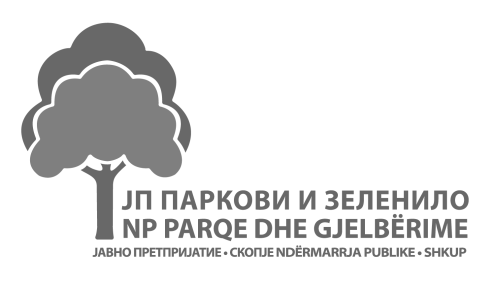 ОБРАЗЕЦ ЗА ПРИЈАВАНА ЈАВЕН ОГЛАС ЗА ВРАБОТУВАЊЕ *Кандидатот кој внел лежни податоци во пријавата се дисквалификува од понатамошната постапка.Изјавувам под морална, материјална и кривична одговорност, дека податоците наведени во образецот за пријавата за вработување се веродостојни и дека на барање на надлежниот орган ќе доставaм докази, во оригинал или копија заверена на нотар.  Да         Не Согласен сум сите известувања да ми се доставуваат на E-mail адреса или преку SMS порака на мобилниот телефон, односно на адресата наведена во пријавата. Да          Не 1. Податоци за огласот:- Број на јавниот оглас2. Лични податоци за кандидатот:- Име- Презиме- Припадност на заедница- Контакт телефон3. Податоци за исполнување на општите услови:Да е државјанин на Р. МакедонијаАктивно да го користи македонскиот јазикДа е полнолетенДа има општа здраствена способност за работното местоСо правосилна судска пресуда да не му е изречена казна забрана за вршење на професија, дејност или должност.4. Податоци за исполнување на посебните услови:- Степен на образование или стекнати кредити Вид на образование- Образование и институција- Насока- Датум и број на диплома- Податоци за работно искуство – години, месеци